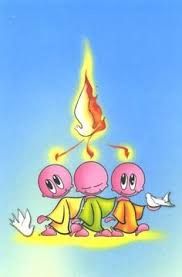 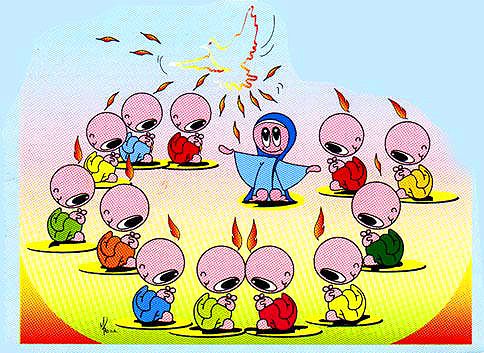 Krizma ili potvrda jest sakrament u kojemukrštenik prima puninu Duha Svetoga da bi svojom zrelomvjerom i životom svjedočio za Isusa Krista. Po tom sakramentu postajemo svjedoci Isusa Krista. Ona je sakrament kršćanske zrelosti.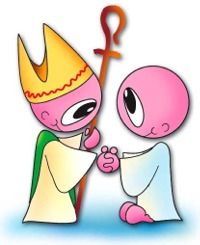 